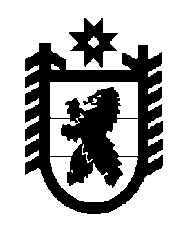 Российская Федерация Республика Карелия    РАСПОРЯЖЕНИЕГЛАВЫ РЕСПУБЛИКИ КАРЕЛИЯВнести в приложение 1 к распоряжению Главы Республики Карелия 
от 21 декабря 2017 года № 694-р, с изменениями, внесенными распоряжением Главы Республики Карелия от 20 февраля 2018 года № 96-р, следующие изменения:1) в основном составе комиссии по постановке граждан на воинский учет Сортавальского муниципального района:а) включить в состав комиссии следующих лиц:Ларюкова Н.П. – врач-педиатр Государственного бюджетного учреждения здравоохранения Республики Карелия «Сортавальская центральная районная больница»;Назаров А.Б. – врач-невролог Государственного бюджетного учреждения здравоохранения Республики Карелия «Сортавальская центральная районная больница»;Пащенко А.Н. – врач-хирург Государственного бюджетного учреждения здравоохранения Республики Карелия «Сортавальская центральная районная больница»;б) исключить из состава комиссии Головатюк Т.С., Алексееву И.Ф., Макуху Н.А.;2) включить в резервный состав комиссии по постановке граждан на воинский учет Петрозаводского городского округа Абишеву Н.М. – врача-терапевта Государственного бюджетного учреждения здравоохранения Республики Карелия «Городская поликлиника № 4»;3) включить в резервный состав комиссии по постановке граждан на воинский учет Кемского муниципального района Нарбаеву Д.А. – врача-терапевта Государственного бюджетного учреждения здравоохранения Республики Карелия «Кемская центральная районная больница».           ГлаваРеспублики Карелия                                                          А.О. Парфенчиковг. Петрозаводск7  марта 2018 года№   112-р                                                                                          